Whatriggs ECC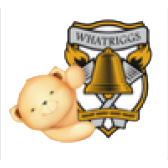 Induction Pack2023-2024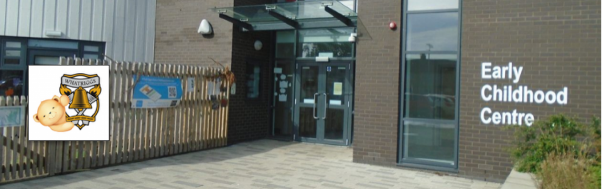 Contents Arriving at the ECC…………………………...Keyworkers…………………………………………..Communication……………………………………..Snacks and Meals………………………………..Curriculum for Excellence…………………Pre-birth to Three……………………………..A day in the life……………………………………Personal Care…………………………………………Outdoor Learning………………………………….Other Professionals…………………………….Transition from 2-3 to 3-5…………………Transition to Primary 1………………………..Absences and Illnesses………………………..Medication……………………………………………….Contact Information…….……………………….Arriving at the ECCWhen you arrive at the ECC your entry door will depend on what model of attendance your child has. Please see below for session times and their entry/exit doors. Before coming along for your child’s first session at the ECC can we please ask you to ensure you have completed and returned all relevant paperwork sent to you, as this may affect them being able to start on their assigned day. There is a checklist for this on the blog under “New Start Information”.The Willow Room (2-3’s) The Morning/9-3 children will enter through the garden gate. Please wait for the gate to be opened by a staff member only, where you will then walk round the garden area to the Willow door. You will be greeted by a staff member at the door.The Afternoon children will enter via the main ECC door, which will be opened by a member of staff at 1.15pmAll Children will exit via the main ECC entrance.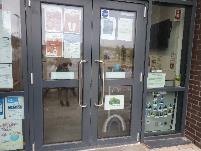 If you wish to collect early, or are running late at drop off, please phone ahead and then press the “Playroom 1” or “Office” buzzer.Oak RoomMorning session: 8am-12.45pmAfternoon session: 1.15pm-6pm2.5 or 3 full days 8am-6pmDuring the morning drop off time of 8am – 9am please bring your child to the main entrance where you can press either the “Office” or “Playroom 4” buzzer.For later drop off times from 9am onwards, please use the oak playroom door. The gate will be opened by a staff member only.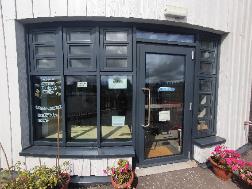 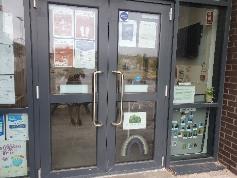 Main entrance 8am – 9am		     Oak playroom door 9am onwardsPick up will be from the Oak Playroom door. Please do not open the gate, press the “Playroom 4” buzzer then a staff member will open the gate for you.If you wish to collect your child early, or are running late at drop off, please phone ahead and then press the “Playroom 4” or “Office” buzzer.Birch Room (9.05am – 3.05pm)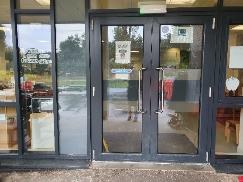 Drop off and pick up - Please wait for the gate to be opened by a staff member only, where you will then walk round the garden area to the Birch door. You will be greeted by a staff member at the door.If you wish to collect early, or are running late at drop off, please phone ahead and then press the “Playroom 3” or “Office” buzzer.Chestnut Room (9.05am-3.05pm)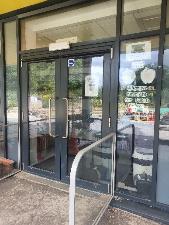 Drop off and pick up - Please wait for the gate to be opened by a staff member only, where you will then walk round the garden area to the Chestnut door. You will be greeted by a staff member at the door.If you wish to collect early, or are running late at drop off, please phone ahead and then press the “Playroom 2” or “Office” buzzer.Car parkTo avoid any unnecessary congestion and traffic around the Whatriggs campus, we do ask that if you are able to walk in to the centre that you do so. However, we do have a car park at the front of the building if you do require to use this. The car park is also operating a no movement zone from 2.40-3.10pm each day to ensure the safety of all children and families using the campus, this was implemented by Police Scotland and Roads Alliance. Therefore, no access will be granted in to or out of the car park at this time. If you collect your child between these times, we ask you park out with the centre, or to be in the carpark by 2.40pm, where you will have to wait until 3.10pm to leave. Can all car park users please be mindful of your speed as children and families are using the car park and also be respectful of the very limited disabled spaces available and only use these if you have a valid blue badge to do so. Pegs & BelongingsWhen coming along for their first session your child will be shown where their own peg and bag will be for the ECC. We do provide an individual bag for each child, which remains within the ECC. We ask that you provide a change of clothes to be kept in this bag in case your child needs to be changed at any point. Also, any nappies/wipes where required.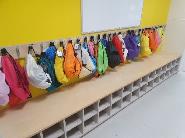 As we are a large centre there may be other children who have the same items of clothing as you and so we must insist that ALL items brought into the ECC are labelled appropriately with your child’s full name, as we cannot take any responsibility for any un-named items going missing or going home with the wrong child. Thank you for your understanding.Staff Team Management teamElaine – Head of CentreMichelle – Depute ManagerSheree – Senior Early Learning and Childcare Practitioner Katie – Senior Early Learning and Childcare Practitioner (part time)Amy – Senior Early Learning and Childcare Practitioner (part time)Marion – Equity and Excellence LeadEarly Learning and Childcare Practitioners (Keyworkers)Within the ECC we have many different members of staff who you may meet. Each child has their own keyworker and group however all staff within their room will be involved with their care and education. Your Child’s keyworker will be the member of staff responsible for carrying out meetings, writing reports and completing care plans and targets for their key children.  Take a look below to meet all of our fantastic keyworkers!Chestnut RoomMargaret/Claire – Green Frogs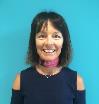 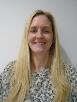 Kirsty/Dayna – Red Ladybirds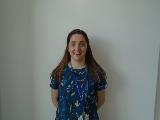 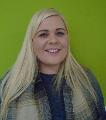 Lee-Anne – Yellow Lions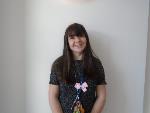 Laura (Temporary) – Orange Orangutans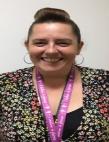 Birch Room Cheryl – Yellow Giraffes 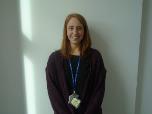 Isobel – Blue Peacocks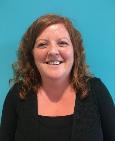 Michelle (Part time) – Red squirrels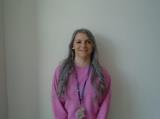 Beth – Orange Tigers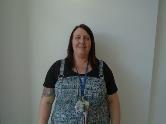 Oak Room Vivianne – Pink Pigs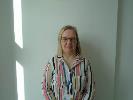 Regan – Grey Rabbits 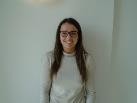 Catherine – Green Turtles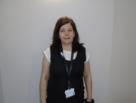 Emily (Temporary) – Blue Dolphins 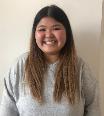 Shannon – Red Pandas Willow Room 		Lorna – Robins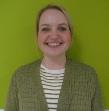 Sarah – Puffins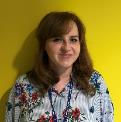 Heather – Penguins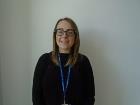 Tracie – Flamingos  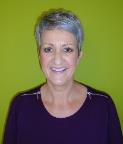 Sharelle Dunlop (PT)/Ashleigh Laird (PT Mat Leave)/Beth Kerr (PT Temporary) - Swans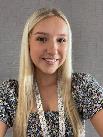 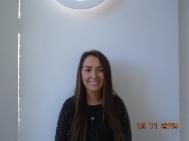 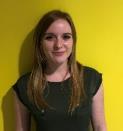 Communication At Whatriggs ECC, we use various forms of communication however the main forms which we will use to relay information on what is happening in the ECC is through Email, The Safer Schools App, Facebook/Twitter, letters/newsletter and the Glow Blog, so please ensure you check these frequently for any new information 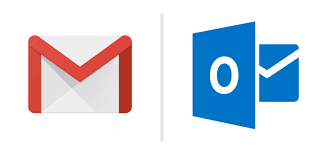 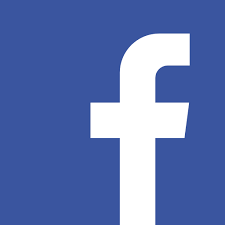 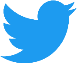 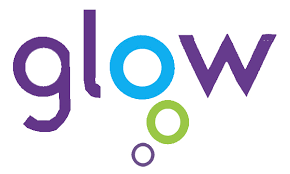 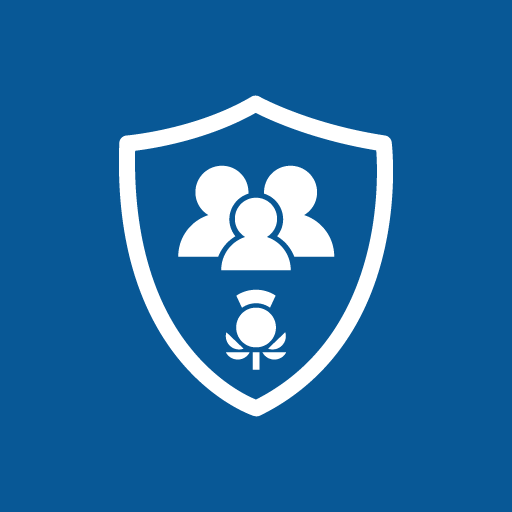 Information on how to access the BLOGTo access the Glow BLOG, type into your internet browser on either your smart phone, tablet or computer etc “Whatriggs ECC Blog”This will usually be the first search option to appear. Below is a photo of the ECC blog.Alternatively, you can scan the QR code and it will take you directly to our blog.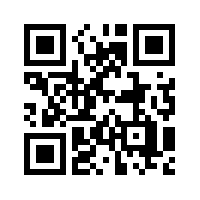 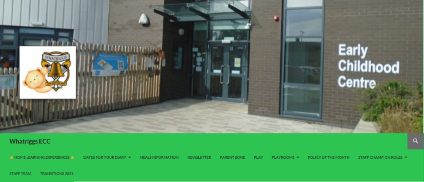 We have many different tab sections within our Blog for you to view and explore. This includes sections such as: dates for your diary, parent zone, playrooms etc.With your consent, we like to share photos and information on our Blog of the experiences and learning opportunities on offer within the different cohort playrooms.Information on how to download the Safer Schools APPUsing your smartphone app store/play store, search for “Safer Schools Scotland” and download this app directly to your phone.Once downloaded, create an account by selecting your role (Parent/carer) and filling out the required details, once complete click register, read T&C’s and click I agree to finish. Then search Whatriggs ECC, select the ECC then continue. You will then be asked to input the entry code: (6430), submit and continue. You will then be asked to allow notifications from the App to your phone, we recommend allowing his to keep up to date with all info.  We often send out reminders and messages through our app that will appear on your phone as a notification. You can view this in the “notification” section of the App, indicated by the Bell Icon. You can also click on the calendar section to see dates for your diary, and website to be directed to our Blog. We will be offering a training session for parents/carers on how to navigate the Safer Schools App.(If you need any support with the App please speak to a senior practitioner, Sheree, Katie or Amy at drop-off/pick-up or by telephone.)Social MediaTo access our social medias simply search for Whatriggs ECC, where you can follow us on Twitter or like our page on Facebook. CommunicationWe will also communicate daily info to you verbally at drop off and pick up where possible. However, these times can get very busy, so if you would like to get more time to speak to any member of staff please just ask and this can be arranged, or simply phone in during the day and we will do our best to get back to you as soon as we can!You will additionally receive a monthly newsletter via email, which will contain details of what we have been learning in the ECC, upcoming events, dates for your diary, staffing information and any other relevant information for that month.We always welcome feedback and use this as a way to continually improve the service we provide. We send out a few formal questionnaires over the year, however if you have anything you would like to feedback to us or any suggestions, please feel free to let us know. Communication and language ChampionsAt Whatriggs Early Childhood Centre, we are currently working towards achieving our Communication Friendly Environment Award. Within the centre, we strive to make a difference in the lives of the children and families who attend. This role enables the champions to work with small-targeted groups of children and provide 1:1 support and guidance for children with communication difficulties, whether it may be speech sounds, listening and attention skills, stammering, social interactions etc.Effective Communication and Language skills are essential in enabling children to learn, express themselves and make friends. In our ECC we have specially trained Communication Champions who work collaboratively with the Speech and Language Therapists to support children within this area. Our Communication Champions are Catherine Gordon and Vivianne Scott who work with staff, children and parents to provide support for children with speech, language and communication difficulties. Our Communication and Language Champions work closely with the Speech and Language team who provide the specific support required for each child’s needs.The Communication Champions are able to place referrals to Speech and Language if they and the parents feel this may be required. We also have a communication and Language information board with relevant information such as helpline telephone numbers and Top Tips.Meals & SnacksThe meals and snacks which your child will be provided with depend on what session they are doing, please see below for a list of what each child will be offered within a session.AM session – 8.00-12.45 = 1 am snack & LunchPM session – 1.15-6.00 = 1 pm snack & DinnerFull day 8.00-6.00 = 2 snacks, Lunch & Dinner 9.00-3.00 = 1 snack & LunchPlease see the menu below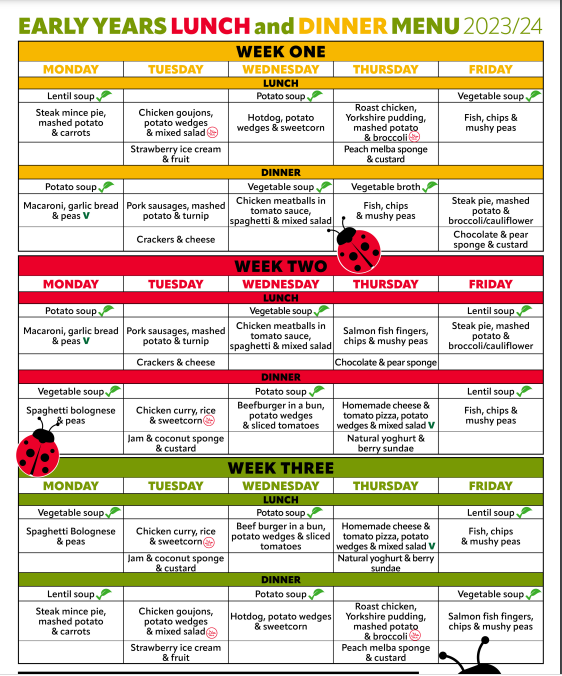 If your child has any allergies or intolerances please note this on the appropriate section of the enrolment form and speak to a member of management to discuss snacks and meals.Snack times can vary from day to day, but we aim to usually provide the am snack from 9.30-11.00 and pm snack from 1.30-3.00. Lunch is served at 11.45am and Dinner at 3.45pm each day. Milk and water are provided at meal times and are also available throughout the session as required.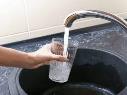 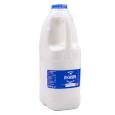 During all meals, we encourage the children to use and develop their independence skills as much as possible, pouring their drinks, using cutlery and cutting their own food. We do provide assistance and guidance in order for the children to develop these skills and if they are unable to do so, we will assist where needed, however we do encourage independence where possible. 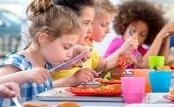 You can check daily to see what your child has eaten at Lunch/Dinner by checking the lists on the window next to your collection door each day.Curriculum for Excellence 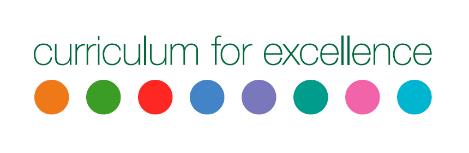 https://education.gov.scot/parentzone/learning-in-scotland/about-the-3-18-curriculum/The curriculum for Excellence 3-18 (2004) is the curriculum that we follow to support learning and development within our 3-5 playrooms.This is split into 8 curricular areas which are: Literacy, Maths & Numeracy, Health & Wellbeing, Science, Religious and Moral, Expressive Arts, Social Studies and Technology. These areas are covered through a vast range of different experiences and opportunities on offer in the playroom through child-led free play, structured adult led activities, open-ended resources and group experiences. Have a look at some of the these experiences below  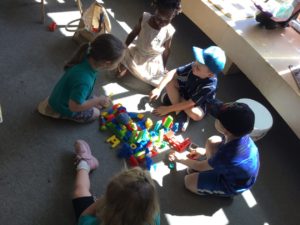 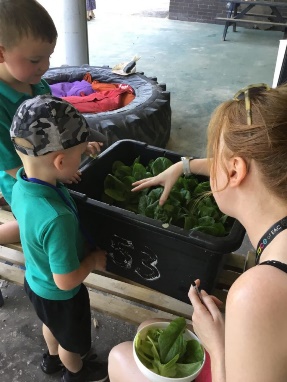 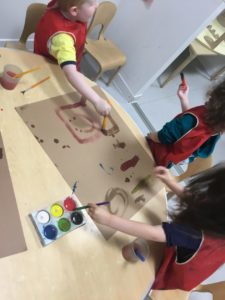 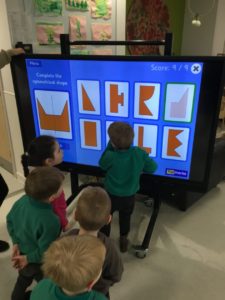 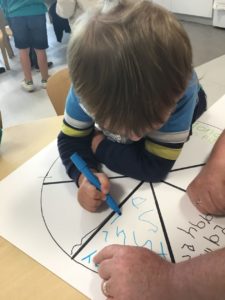 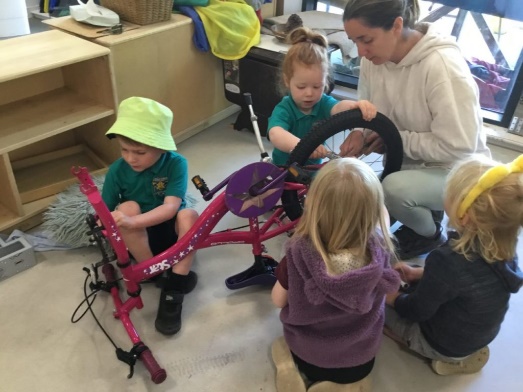 Learning JournalsTo track and document your child’s learning and development, staff will take short observations of your child in note form during their session and these will be put into their own individual learning journals. This is where a lot of their individual learning and development, along with their targets will be documented.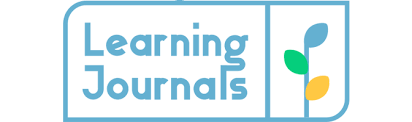 Your child’s keyworker will upload 4 learning observations per month for you to view. Please feel free to share experiences from home on your child’s journal.We will provide a parental training session to support you in accessing and navigating your child’s Learning Journal.We also have a guide on our Glow BLOG: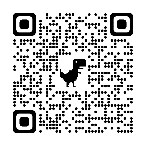 Pre-Birth to 3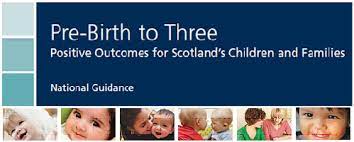 For our children within the Willow Playroom, we follow the Pre-birth to Three Curriculum, which has 4 key features - Rights of the Child, RelationshipsResponsive Care, Respect. Within East Ayrshire we use Planning for Play alongside this to guide and promote your child’s learning and development. This is split into 5 areas which are: Communication & Relationships, Movement, Creating a Sense of Self, Sensory and Exploration & Discovery. We cover a vast range of skills within all these areas through a range of experiences and activities which can be both child and adult initiated, through structured small groups, free play and focused 1-1 work. Have a look below to see some of these experiences  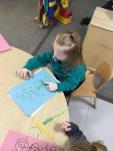 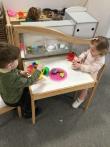 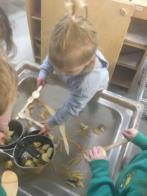 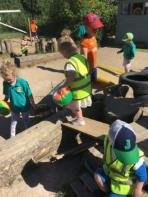 To track and document your child’s learning and development, staff will take short observations of your child in note form during their session and these will be put into their own individual learning journals. This is where a lot of their individual learning and development, along with their targets will be documented.We also document the planning for your child’s room and evidence of this is within a room floor book and also on your specific rooms blog page which can be found under the playrooms tab https://blogs.glowscotland.org.uk/ea/whatriggseccmain2019/                                                                                                                                                                                                                                                                                                                                                                                                                                                                                                                                                                                                                                                                                                                                                                                                                                                                                                                                                                                                                                                                                                                                                                                                                                                                                                                                                               9A day in the lifeThis is an example of what a typical daily routine within the ECC may look like, dependant on session. Welcome TimeFree play (Outdoor access)SnackFree play (Outdoor access)Story/quiet timeLunchAm sessions (Group time & Goodbye)OutdoorsPm sessions (Welcome time)Free play SnackFree play (outdoor access) Group Time Goodbye Time (9-3 sessions)Free playDinnerFree play (Outdoor access)Goodbye timePersonal CareWe understand that when starting at the ECC many parents/carers are often very anxious around their child’s toileting. Please be assured that we will accommodate and support all stages of toileting, whether your child is in nappies and not yet able to toilet themselves, using the toilet but still having accidents and needing reminders, or even fully independent at the toilet.Please discuss with staff your child’s toileting needs and stage when attending for your first session. If your child also has any medical or additional support needs which may affect their personal care, please inform staff at their first session. If they are using nappies/pull ups, we do ask that you provide a small stock of these to be kept in their ECC bag. We also ask that you provide a few changes of clothes in case of any toileting accidents, as even the most confident toilet users can often take a little step back and be unsure of using the toilets at the beginning when in a new unfamiliar environment.  If you require any support around toilet training, please do not hesitate to speak to a member of staff who will be happy to provide you with support and tips for home 😊 Please see below for photos of our toilets and changing facilities: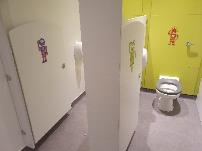 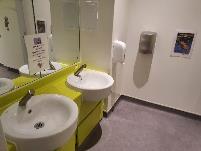 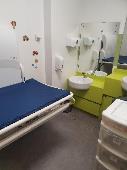 Outdoor Learning As an ECC we provide daily access to outdoor play in all weathers. Outdoor play has a wealth of benefits some of which we have listed below!Improves physical health – children playing outdoors are more physically active so are likely to have a healthier weight better bone density through improved strength and greater exposure to vitamin D better fundamental movement skills, improved respiratory health better immune system by experiencing a greater range of microbes improved eyesight.Improves wellbeing – children’s wellbeing and mental health is improved by playing outdoors. Enhances child development – high level functions such as creativity, interpersonal skills, empathy and negotiation are improved.(Out to Play, The Scottish Government, 2018)Due to being out in all weathers and often during the lovely Scottish rain, we do ask that you bring your child to the ECC each day in appropriate clothing and outdoor wear appropriate to the weather. We do ask that if possible you provide a pair of wellies with your child’s name clearly written on them to be kept in the ECC for outdoor use. Also, a spare change of clothes for when they may get a little muddy or wet as this sometimes cannot be avoided.During the warmer months we also ask that you apply sun cream to your child before bringing them in for their session, this will be topped up by us as required. We have our own ECC sun cream that we use however if your child requires a specific sun cream, please do not hesitate to make a member of staff aware of this. 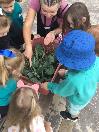 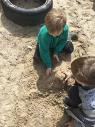 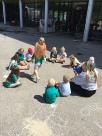 We also have regular woodland visits to the Bellfield Estate where children are taken in small groups each week on a rotational basis. This enables them to explore open spaces and spend time outdoors in their local community. The children engage in a wide range of outdoor learning opportunities during these times.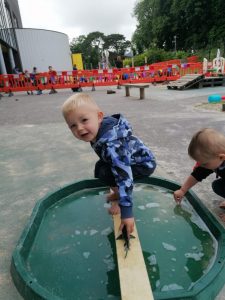 Other ProfessionalsWithin the ECC we often work alongside a range of professionals such as Speech and Language Therapists, Health Visitors, Educational Psychologists, Community Practitioners, Physiotherapists, and other specialist roles where and when required. If you have any involvement with any of the above mentioned professionals other than your assigned Health Visitor, please let us know this so that we can keep up to date with any requirements needed. If we do feel that your child would benefit from involvement with any other professional services, please do not worry, we will always speak to you about this or about any other concerns before contacting other services. Our Link Community Practitioner is Amanda Latif who is based within Shortlees ECC, but is available to provide advice, guidance and support when required. 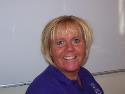 If you feel your child would benefit or requires any further support, please speak to a member of staff and we will provide you with information and advice on the above services and contact information when required.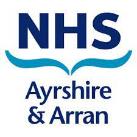 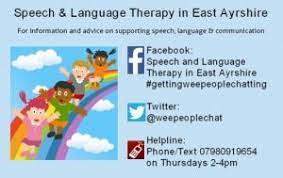 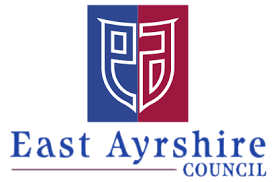 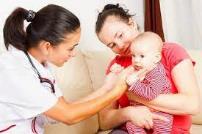 Transition from 2-3 to 3-5If your child is within the Willow Playroom (2-3 year olds), and is continuing their ECC provision with us through to their 3-5 sessions, there are several ways in which we promote and develop this transition to ensure as smooth a transition as possible, both formal and informal.InformalShared garden When the 3-5 playroom is empty the 2 year old children sometimes get to have a little visit to the 3-5 playroom to have a look and explore to become more familiar with the rooms.We provide pictures of their new 3-5 keyworker and playroom for the children to explore whilst in the 2-3 playroom. When walking from front door to playroom door, the children can see in the window of the 3-5 rooms and have discussions about the playrooms.Future key worker visit and meet the child in the comfort of their current 2 year old playroom.Formal Planned days and times to allow for the new key worker to meet and explore the playroom which is gradually built up over time.Current key worker comes to initial visit as a familiar and comfortable person to support transition. Parents are informed and kept up to date with these dates and how the experiences go.Keyworker Passover Scheduled time occurs for the current and future key worker to have a meeting. This is to discuss and pass over all the information and knowledge regarding your child’s interests, abilities, learning experiences.In addition, any other needs for the new key worker to support your child and allow for a smooth and positive transition from the 2 year old room into the 3-5 room.Transition to Primary 1When our pre-school children are moving onto school, we support them in this big transition through many different ways, communicating with the school and working alongside them to provide a transition calendar which runs most of the year. Have a look below for a small selection of how we support transitions to school.Walk Arounds We walk round the grounds of the school on occasions, which allows for informal discussions with the children in relation to what they can see. This opportunity allows the children to ask any questions and explore the school they will attend in the future. This also provides opportunity for this to be done in a way that is familiar to them, with current ECC staff that your child has built up a relationship with. Role play Props from the school such as spare polo shirts and sweatshirts.Photos of the different areas of the school environment that the children will be using.Set up to represent a school classroom to allow the children to explore and process the information and experience they have been building up in relation to what school may look like.Communal activities with the school Monster mash – home packs sent out from school to take part in activities at home in ECC and then that they will do when starting P1.P6 buddies supporting with transition visits to the school to familiarise the children with who will be their buddy. School spaces Gym hall – we use this space when available throughout the ECC to build up familiarity in this environment.Primary 1 Playground – When available we are able to access and have use of the Primary 1 playground, making this a familiar space to the children. Meetings with school ECC staff meet and discuss classes with the primary staff.Pass on relevant information such as healthcare needs.Plan communal activities.Teacher visits Planned visits from the primary 1 teachers of the school your child will attend – to meet and introduce themselves to your childTo start to get to know your child, their likes and interests and personality through discussion with your child’s current keyworker.Transition TreeWhatriggs Primary School and Whatriggs ECC set up a transition tree along at the estate where you can leave a message or question about going to school and if you check back in a few days someone will answer your question!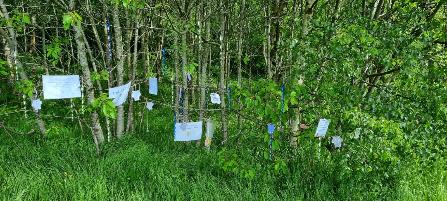 Absences and IllnessesAbsences and Illnesses are a common part of ECC life, especially when children first start their ECC provision. If your child is unwell and unable to attend the centre we ask that you give us a call the morning of their session to let us know that they will be absent and an estimated return date.TEL: 01563 551587Please see the link below for information on exclusion periods for symptoms and illnesses. https://www.nhsggc.org.uk/media/254151/exclusion-criteria-for-childcare-and-childminding-settings-poster-2018.pdfPlease be aware that if your child appears unwell at any point during their session we will give you and/or your listed contacts a call to come and collect your child, so please keep your phone available when possible.Please be aware that attendance to the ECC is not mandatory, however we do ask that you let us know if you plan to keep your child off the ECC for any family/personal days and/or holidays. If your child is absent and we have not received a phone call or prior notice to them not attending please expect a call from our clerical team, to enquire as to the reason for their absence. MedicationBefore bringing any medication into the ECC we ask that you attempt to give all medications out with of ECC hours where possible, for example if it needs to be given twice a day you can give a dose first thing in the morning and the second at dinner time. 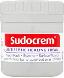 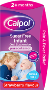 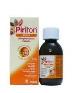 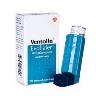 If your child does have any medication that requires to be kept in the ECC for either long term use (such as an epi-pen, inhaler or Piriton), or short term use (such as anti-biotic, medicated creams), please be aware that you will need to speak to a Senior Practitioner and fill out a medication form prior to it being brought in. When bringing in medication, all medication MUST have a pharmacy label, with the child’s name and address on it; we cannot accept any medication without this. This includes items such as Sudocreme and Calpol. This can be easily done by asking at your local pharmacy and informing them that it is for use within the ECC. With the exception of Epi-pen’s we must also insist that you have given your child the first dose of any new medication, to ensure that they do not have an adverse reaction to this. For all liquid forms of medication, you must also provide either a medicine syringe or spoon. If it is a long-term form of medication, such as an inhaler, we do ask that you ask your doctor/pharmacy for a spare one to be kept within the ECC to save this having to be brought and taken home every day, as your child cannot attend if we do not have the medication in the building. Please note, for inhalers we are only able to store and administer reliever (blue) inhalers.If you have any questions or concerns regarding medication please speak to either Senior Practitioner (Sheree or Katie/Amy) either in person or by telephone on 01563551587All guidance on the administration of medication can be found at the below link:https://hub.careinspectorate.com/media/1549/management-of-medication-in-daycare-of-children-and-childminding.pdfContact InformationWhatriggs ECC Whatriggs Road Kilmarnock, KA1 3SZTEL: 01563 551587Elaine Kirk – Head of Centre Elaine.Kirk@Eastayrshire@org.ukMichelle Murphy – Depute ManagerMichelle.Murphy@Eastayrshire.org.ukSheree Bryden – SELCPSheree.bryden1@Eastayrshire.org.uk	Katie McAughtrie – SELCP (Part Time)Katie.mcaughtrie@Eastayrshire.org.uk Amy Allen – SELCP (Part Time)Amy.Allan@Eastayrshire.org.ukJanet Ashton – Senior Clerical Assistant Janet.ashton@eastayrshire.org.uk Linzi Mirfin – Clerical Assistant Linzi.Mirfin@Eastayrshire.org.uk 